(REPLACE WITH YOUR COMPANY NAME)2019 Nonprofit Award of Excellence APPLICATION
Award Sponsored by 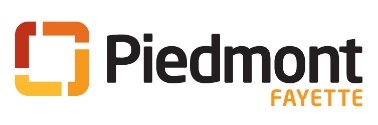 Award Objective: To recognize and honor private, nonprofit organizations that demonstrate enhancement of the quality of life and betterment of the community; contribute a balance of time, expertise and funding; and serve locally, regionally or nationally with a local or regional presence.Organization Information:Name of Applicant: ______________________________________________________________________________Title: __________________________________________________________________________________________Company/Organization: ___________________________________________________________________________Address: _______________________________________________________________________________________City: _________________________________________ State:__________________ Zip: ______________________Email: _________________________________________________________________________________________Criteria: Must be a current Chamber member for a minimum of one year.Must be a chamber member in good standing.Business must be in operation for a minimum of (3) three years, beginning January 1, 2017.Must be a not-for-profit organization with a clearly defined mission. (Submit proof of 501 (c) 3 status)Must be able to provide two specific examples of community involvement and impact.Submission should be typed and submitted with this form.  Consider the following questions in your entry summary: (10 pts) How long has your company/organization been established? Give a brief history of the organization and its mission.   (25 pts) Describe how initiatives and goals through your mission has translated into effective results. How have those initiatives and goals impacted the community?  (25 pts) Describe the financial management of your company including fundraising practices and accountability. (25 pts) In what ways does your company/organization improve life skills and quality of life of those being served?(15 pts) Supporting Documentation: Provide one letter of recommendation and the organization’s most current annual report.  		-----------------------------------------------------------------------------------------------------------------------------------------DEADLINE for Application Submission – Friday, November 29, 2019; 3:00 p.m. Submit via email:  Jadea@fayettechamber.org;  Subject line: 2019 Nonprofit Award of Excellence SUBMISSIONThe winner will be announced at the Fayette Chamber Annual Awards Celebration, on Thursday, January 23, 2020.